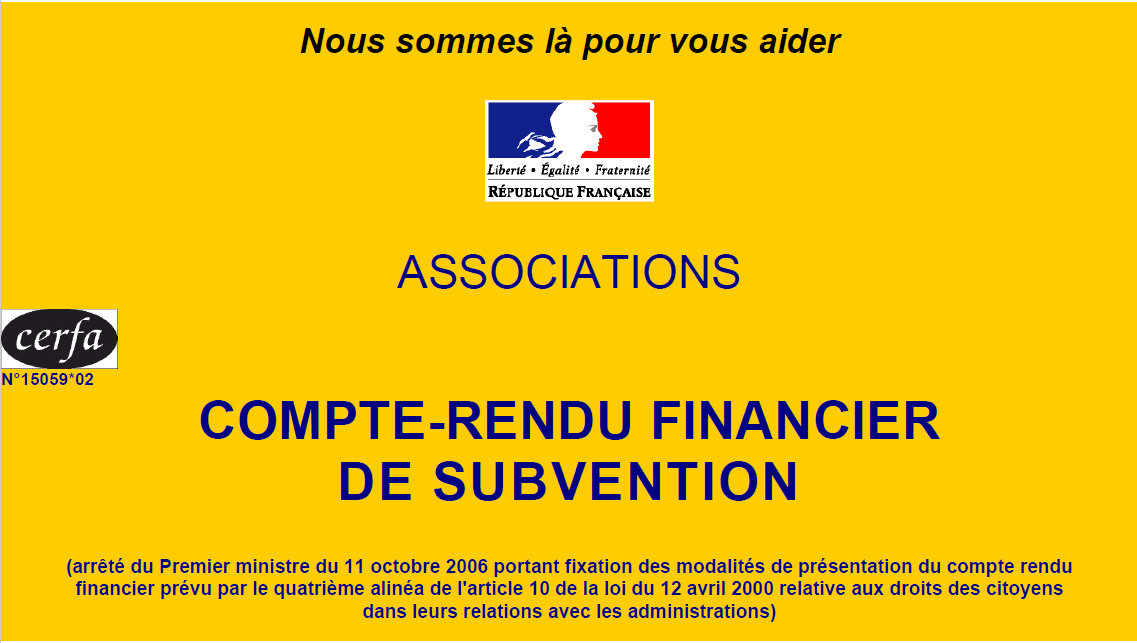 Le compte-rendu a pour objet la description des opérations comptables qui attestent de la conformité des dépenses effectuées à l'objet de la subvention.Ce compte-rendu est à retourner à l'autorité administrative qui a versé la subvention dans les 6 mois suivant la fin de l’exercice au cours duquel la subvention a été accordée.Il doit obligatoirement être établi, avant toute nouvelle demande de subvention.Il doit être accompagné du dernier rapport annuel d’activité et des comptes approuvés du dernier exercice clos.Vous pouvez ne renseigner que les cases grisées du tableau si le budget prévisionnel de l’action projetée a été présenté sous cette forme.Le compte rendu financier est composé de trois feuillets :1.	un bilan qualitatif de l’action2. 	un tableau de données chiffrées3. 	l’annexe explicative du tableauCes fiches peuvent être adaptées par les autorités publiques en fonction de leurs priorités d’intervention.Article 10 de la loi n° 2000-321 du 12 avril 2000 relative aux droits des citoyens dans leurs relations avec les administrations (extraits) :« Lorsque la subvention est affectée à une dépense déterminée, l'organisme de droit privé bénéficiaire doit produire un compte rendu financier qui atteste de la conformité des dépenses effectuées à l'objet de la subvention. Le compte rendu financier est déposé auprès de l'autorité administrative qui a versé la subvention dans les six mois suivant la fin de l'exercice pour lequel elle a été attribuée.Le budget et les comptes de tout organisme de droit privé ayant reçu une subvention, la convention prévue au présent article et le compte rendu financier de la subvention doivent être communiqués à toute personne qui en fait la demande par l'autorité administrative ayant attribué la subvention ou celles qui les détiennent, dans les conditions prévues par la loi n° 78-753 du 17 juillet 1978 précitée. »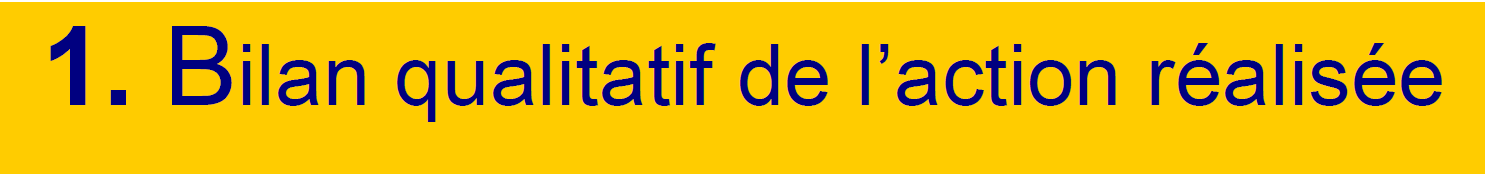 Compléter une fiche par projet subventionné par le FDVA en 2019Identification :Nom de l’association :      N° TAHITI : N° de SIRET :      Numéro RNA délivré lors de toute déclaration (création ou modification) en préfecture:      Pour une association régie par le code civil local (Alsace-Moselle), date de l'inscription au registre des Associations :      Décrire précisément la mise en œuvre de l'action :Quel a été le nombre approximatif de personnes bénéficiaires (par type de publics) ?Quels ont été les date(s) et lieu(x) de réalisation de votre action ?Les objectifs de l'action ont-ils été atteints au regard des indicateurs utilisés ?NOM DE L'ASSOCIATION  :      		Exercice 20     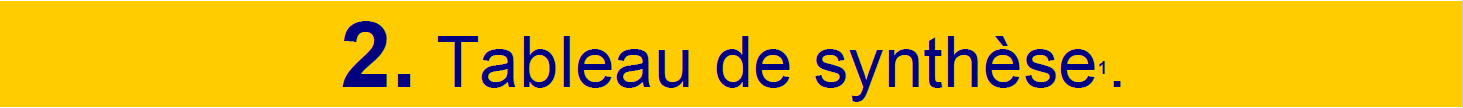 1	Ne pas indiquer les centimes d’euros2	L’attention du demandeur est appelée sur le fait que les indications sur les financements demandés auprès d’autres
financeurs publics valent déclaration sur l’honneur et tiennent lieu de justificatifs. Aucun document complémentaire ne sera
demandé si cette partie est complétée en indiquant les autres services et collectivités sollicitées.3 	Catégories d’établissements publics de coopération intercommunale (EPCI) à fiscalité propre : communauté de communes ;
communauté d’agglomération ; communauté urbaine.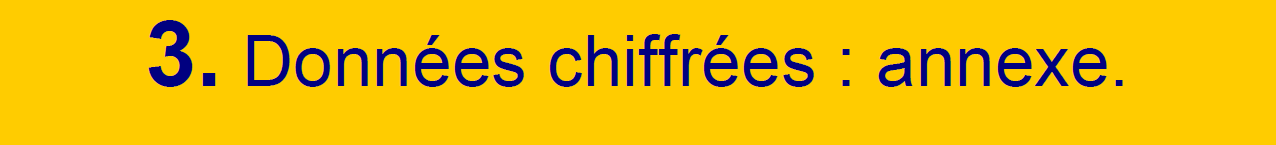 Règles de répartition des charges indirectes affectées à l'action subventionnée (exemple : quote-part ou pourcentage des loyers, des salaires, etc.) :Expliquer et justifier les écarts significatifs éventuels entre le budget prévisionnel de l'action et le budget final exécuté :Contributions volontaires4 en nature affectées à la réalisation du projet ou de l'action subventionnée5 :Observations à formuler sur le compte-rendu financier de l'opération subventionnée :Je soussigné.e., (nom et prénom)       représentant.e. légal.e. de l'association,certifie exactes les informations du présent compte rendu.Fait le : ......................................... à ................................................................................	Signature 4Les « contributions volontaires » correspondent au bénévolat, aux mises à disposition gratuites de personnes ainsi que de biens meubles (matériel, véhicules, etc.) ou immeubles. Leur inscription en comptabilité n'est possible que si l'association dispose d'une information quantitative et valorisable sur ces contributions volontaires en nature affectées ainsi que de méthodes d'enregistrement fiables ; voir le guide publié sur « www.associations.gouv.fr »CHARGESPrévision1Réalisation1%PRODUITSPrévision1Réalisation1%Charges directes affectées à l’actionCharges directes affectées à l’actionCharges directes affectées à l’actionCharges directes affectées à l’actionRessources directes affectées à l’actionRessources directes affectées à l’actionRessources directes affectées à l’actionRessources directes affectées à l’action60 – Achat70 – Vente de marchandises, produits finis, prestations de servicesPrestations de servicesAchats matières et fournitures74- Subventions d’exploitation2Autres fournituresEtat : préciser le(s) ministère(s) sollicité(s)61 - Services extérieurs-Locations immobilières et immobilières-Entretien et réparationRégion(s) :Assurance-DocumentationDépartement(s) :Divers-62 - Autres services extérieursIntercommunalité(s) : EPCI3Rémunérations intermédiaires et honoraires-Publicité, publicationCommune(s) :Déplacements, missions-Services bancaires, autresOrganismes sociaux (détailler) :63 - Impôts et taxes-Impôts et taxes sur rémunérationFonds européensAutres impôts et taxes-64- Charges de personnelL'agence de services et de paiement (ex-CNASEA -emplois aidés)Rémunération des personnelsAutres établissements publicsCharges socialesAides privéesAutres charges de personnel75 - Autres produits de gestion courante65- Autres charges de gestion couranteDont cotisations, dons manuels ou legs66- Charges financières76 - Produits financiers67- Charges exceptionnelles78 – Reports ressources non utilisées d’opérations antérieures68- Dotation aux amortissementsCharges indirectes affectées à l’actionCharges indirectes affectées à l’actionCharges indirectes affectées à l’actionCharges indirectes affectées à l’action     RESSOURCES PROPRES AFFECTEES A L’ACTION     RESSOURCES PROPRES AFFECTEES A L’ACTION     RESSOURCES PROPRES AFFECTEES A L’ACTION     RESSOURCES PROPRES AFFECTEES A L’ACTIONCharges fixes de fonctionnementFrais financiersAutresTotal chargesTotal produitsCONTRIBUTIONS VOLONTAIRESCONTRIBUTIONS VOLONTAIRESCONTRIBUTIONS VOLONTAIRESCONTRIBUTIONS VOLONTAIRESCONTRIBUTIONS VOLONTAIRESCONTRIBUTIONS VOLONTAIRESCONTRIBUTIONS VOLONTAIRESCONTRIBUTIONS VOLONTAIRES86- Emplois des contributions volontaires en nature87 - Contributions volontaires en natureSecours en natureBénévolatMise à disposition gratuite de biens et prestationsPrestations en naturePersonnel bénévoleDons en natureTOTALTOTALLa subvention de ………….. €   représente …………..% du Total des produits :(montant attribué/total des produits) x 100.La subvention de ………….. €   représente …………..% du Total des produits :(montant attribué/total des produits) x 100.La subvention de ………….. €   représente …………..% du Total des produits :(montant attribué/total des produits) x 100.La subvention de ………….. €   représente …………..% du Total des produits :(montant attribué/total des produits) x 100.La subvention de ………….. €   représente …………..% du Total des produits :(montant attribué/total des produits) x 100.La subvention de ………….. €   représente …………..% du Total des produits :(montant attribué/total des produits) x 100.La subvention de ………….. €   représente …………..% du Total des produits :(montant attribué/total des produits) x 100.La subvention de ………….. €   représente …………..% du Total des produits :(montant attribué/total des produits) x 100.